Уровень образования: Вторая группа раннего возраста-(2-3лет);Младшая группа –(3-4 лет);Средняя группа-(4-5 лет);Старшая группа-(5-6 лет);Подготовительная группа-(6-7 лет);                                   Форма обучения - Очная                               Нормативный срок обучения – 5 лет Образовательная программа( с приложениями  ее копии)Учебный график с приложениями ее копии: 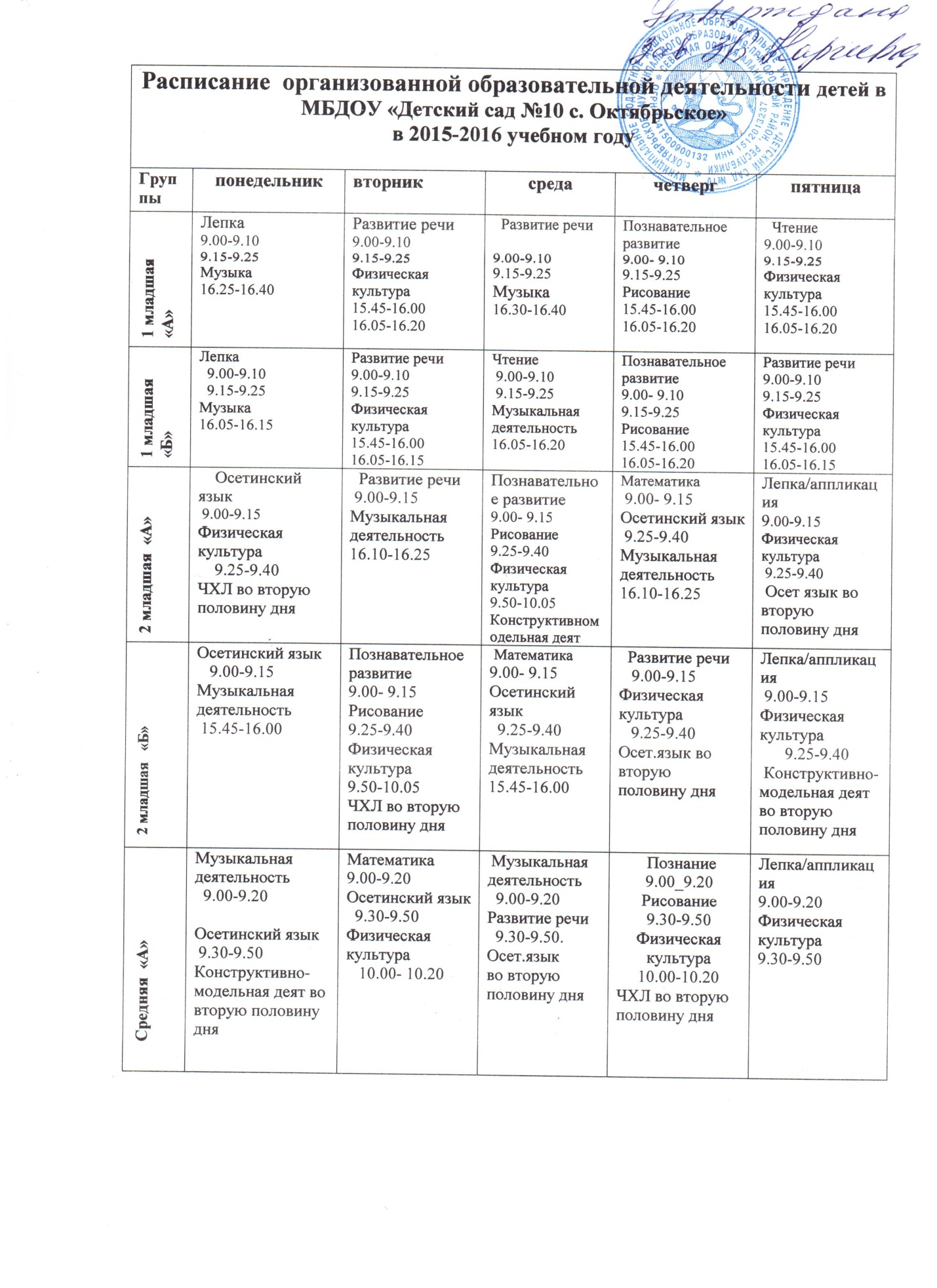 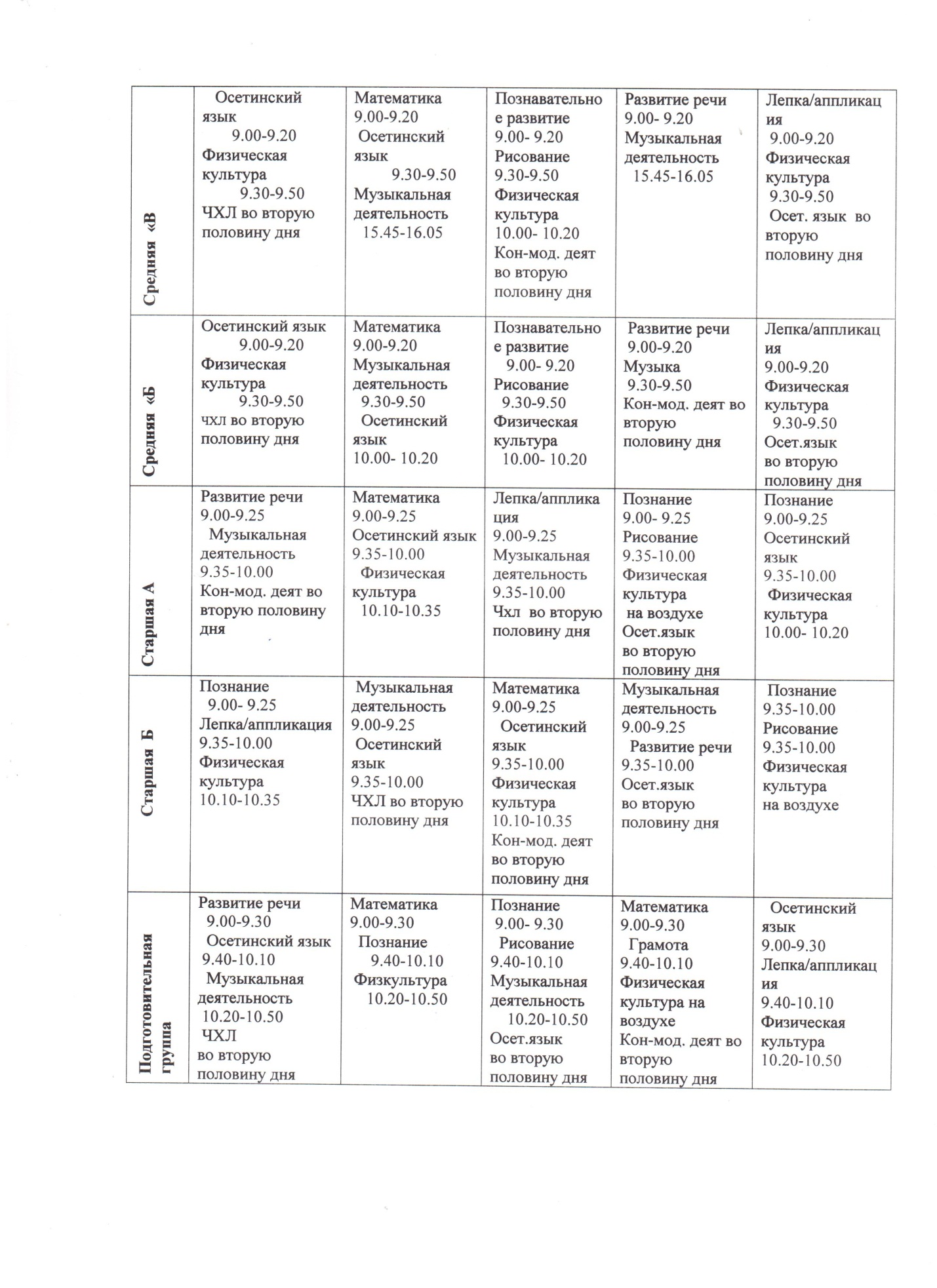 Методические документы:Основная образовательная программа дошкольного образования «От рождения школа»Порционные программы:1.Радуга.2.Детство.3.Истоки.4.Развитие.5.Кроха.6.Юный эколог.7.Паутинка.8.Наш дом - природа9.Природа – художник.10.Семицветик.
11. Умка» — ТРИЗ.Численность  обучающихся по реализуемым программам- 328 детей.О языке – Язык, на котором осуществляется образование – государственный русский язык( осетинский язык).